«В регистр»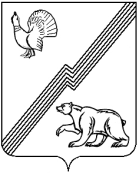 АДМИНИСТРАЦИЯ ГОРОДА ЮГОРСКАХанты-Мансийского автономного округа - ЮгрыПОСТАНОВЛЕНИЕ (с изменениями от 28.12.2020 № 1991, 25.02.2021 № 206-п, от 09.06.2021 № 1027-п)от 18 апреля 2019 года                                                                                                                   № 799Об утверждении административного регламента предоставления муниципальной услуги «Предоставление информации об объектах недвижимого имущества, находящихся в муниципальной собственности и предназначенных для сдачи в аренду»В соответствии с Федеральным законом от 27.07.2010 № 210-ФЗ «Об организации предоставления государственных и муниципальных услуг»,  постановлением администрации города Югорска от 21.09.2018 № 2582 «О порядке разработки и утверждения административных регламентов предоставления муниципальных услуг»:1. Утвердить административный регламент предоставления муниципальной услуги «Предоставление информации об объектах недвижимого имущества, находящихся в муниципальной собственности и предназначенных для сдачи в аренду» (приложение).2. Признать утратившими силу:- постановление администрации города Югорска от 21.01.2014 № 89 «Об утверждении административного регламента предоставления муниципальной услуги по предоставлению информации об объектах недвижимого имущества, находящихся в муниципальной собственности и предназначенных для сдачи в аренду»;- постановление администрации города Югорска от 27.11.2014 № 6451 «О внесении изменений в постановление администрации города Югорска от 21.01.2014 № 89»;- пункт 20 постановления администрации города Югорска от 10.05.2016 № 975 «О внесении изменений в отдельные постановления администрации города Югорска»;- постановление администрации города Югорска от 18.11.2016 № 2842 «О внесении изменений в постановление администрации города Югорска от 21.01.2014 № 89 «Об утверждении административного регламента предоставления муниципальной услуги по предоставлению информации об объектах недвижимого имущества, находящихся в муниципальной собственности и предназначенных для сдачи в аренду»;- пункт 4 постановления администрации города Югорска от 31.10.2017 № 2666 «О внесении изменений в отдельные постановления администрации города Югорска»;- постановление администрации города Югорска от 02.08.2018 № 2153 «О внесении изменений в постановление администрации города Югорска от  21.01.2014 № 89 «Об утверждении административного регламента предоставления муниципальной услуги по предоставлению информации об объектах недвижимого имущества, находящихся в муниципальной собственности и предназначенных для сдачи в аренду»;- пункт 42 постановления администрации города Югорска от 18.03.2019 № 532 «О внесении изменений в отдельные постановления администрации города Югорска».3. Опубликовать постановление в официальном печатном издании города Югорска и разместить на официальном сайте органов местного самоуправления города Югорска.  4. Настоящее постановление вступает в силу после его официального опубликования.Исполняющий обязанностиглавы города Югорска					 			               С.Д. ГолинПриложение к постановлению администрации города Югорскаот 18 апреля 2019 года  № 799Административный регламент предоставления муниципальной услуги«Предоставление информации об объектах недвижимого имущества, находящихся в муниципальной собственности и предназначенных для сдачи в аренду»I. Общие положенияПредмет регулирования административного регламента1. Настоящий административный регламент предоставления муниципальной услуги  «Предоставление информации об объектах недвижимого имущества, находящихся в муниципальной собственности и предназначенных для сдачи в аренду» (далее – административный регламент)  устанавливает сроки и последовательность административных процедур и административных действий Департамента муниципальной собственности и градостроительства администрации города Югорска (далее – Департамент), а также порядок его взаимодействия с заявителями, органами власти и организациями при предоставлении муниципальной услуги.Круг заявителей2. Заявителями на получение муниципальной услуги являются юридические и физические лица, в том числе индивидуальные предприниматели, либо уполномоченные ими представители, действующие в силу закона или на основании доверенности, оформленной в соответствии с законодательством Российской Федерации (далее – заявитель).Требования к порядку информирования о правилах предоставления муниципальной услугиПорядок получения информации заявителями по вопросам предоставления муниципальной услуги, сведений о ходе ее предоставления, в том числе в информационно-телекоммуникационной сети «Интернет»3. Информирование по вопросам предоставления муниципальной услуги осуществляется специалистами отдела по управлению муниципальным имуществом  Департамента (далее - Отдел) по выбору заявителя в следующих формах:1) устной (при личном обращении заявителя и/или по телефону);2) письменной (при письменном обращении заявителя по почте, электронной почте, факсу);3) на информационном стенде Департамента в форме информационных (текстовых) материалов;4) в форме информационных (мультимедийных) материалов в информационно-телекоммуникационной сети «Интернет»: - на официальном сайте органов местного самоуправления города Югорска www.adm.ugorsk.ru (далее – официальный сайт);- в федеральной государственной информационной системе «Единый портал государственных и муниципальных услуг (функций)» www.gosuslugi.ru (далее – Единый портал);- утратил силу4. Информирование о ходе предоставления муниципальной услуги осуществляется:1) в устной форме (при личном обращении заявителя и/или по телефону);2) в письменной форме (при письменном обращении заявителя по почте, электронной почте, факсу).5. В случае устного обращения заявителя (лично или по телефону) специалист Отдела в часы приема осуществляет устное информирование (соответственно лично или по телефону) обратившегося за информацией заявителя. Устное информирование осуществляется не более 15 минут.6. В случае, если для ответа требуется более продолжительное время, специалист Отдела, может предложить заявителю направить в Департамент обращение о предоставлении письменной консультации, либо назначить другое удобное для заявителя время для устного информирования.7. При консультировании по вопросам предоставления муниципальной услуги по письменным обращениям ответ на обращение направляется заявителю в срок, не превышающий 30 календарных дней с момента регистрации обращения в Департаменте.При консультировании заявителей о ходе предоставления муниципальной услуги в письменной форме информация направляется в срок, не превышающий 3 рабочих дней.8. Информирование заявителей о порядке предоставления муниципальной услуги осуществляется многофункциональными центрами предоставления государственных и муниципальных услуг, расположенными на территории Ханты-Мансийского автономного округа – Югры (далее – МФЦ), в соответствии с регламентом их работы.9. Для получения информации по вопросам предоставления муниципальной услуги посредством Единого портала заявителям необходимо использовать адреса в информационно-телекоммуникационной сети «Интернет», указанные в пункте 3 настоящего  административного регламента.  10. Информация по вопросам предоставления муниципальной услуги, в том числе о сроках и порядке ее предоставления, размещенная на Едином портале, на официальном сайте, предоставляется заявителю бесплатно.Доступ к информации по вопросам предоставления муниципальной услуги, в том числе о сроках и порядке ее предоставления, осуществляется без выполнения заявителем каких-либо требований, в том числе без использования программного обеспечения, установка которого на технические средства заявителя требует заключения лицензионного или иного соглашения с правообладателем программного обеспечения, предусматривающего взимание платы, регистрацию или авторизацию заявителя или предоставление им персональных данных.11. Информацию о местах нахождения и графике работы органа, предоставляющего муниципальную услугу,  можно получить по выбору заявителя:1) по форме, предусмотренной пунктом 3 настоящего административного регламента;2)  посредством информационных материалов, размещенных на:- официальном сайте - в отношении Департамента, Отдела;- портале многофункциональных центров Ханты-Мансийского автономного округа – Югры https://mfc.admhmao.ru/ о многофункциональных центрах предоставления государственных и муниципальных услуг, расположенных на территории Ханты-Мансийского автономного     округа-Югры, и их территориально обособленных структурных подразделениях.12. На Едином портале размещаются: 1) бланки заявлений о предоставлении муниципальной услуги и образцы их заполнения;2) перечень нормативных правовых актов, регулирующих предоставление муниципальной услуги;3) досудебный (внесудебный) порядок обжалования решений и действий (бездействия) Департамента, МФЦ, а также их должностных лиц, муниципальных служащих, работников.II. Стандарт предоставления муниципальной услугиНаименование муниципальной услуги13. Предоставление информации об объектах недвижимого имущества, находящихся в муниципальной собственности и предназначенных для сдачи в аренду.Наименование органа, предоставляющего муниципальную услугу14. Органом, предоставляющим муниципальную услугу, является Департамент муниципальной собственности и градостроительства администрации города Югорска.Непосредственное представление муниципальной услуги осуществляет структурное подразделение Департамента - отдел по управлению муниципальным имуществом.15. За предоставлением муниципальной услуги заявитель может также обратиться в МФЦ.16. В соответствии с требованиями пункта 3 части 1 статьи 7 Федерального закона от 27.07.2010 № 210-ФЗ «Об организации предоставления государственных и муниципальных услуг» (далее – Федеральный закон № 210-ФЗ) запрещается требовать от заявителя осуществления действий, в том числе согласований, необходимых для получения муниципальной услуги и связанных с обращением в иные государственные органы, органы местного самоуправления, организации, за исключением получения услуг и получения документов и информации, предоставляемых в результате предоставления таких услуг, включенных в перечень услуг, которые являются необходимыми и обязательными для предоставления муниципальных услуг, утвержденный решением Думы города Югорска от 29.11.2011 № 114 «Об утверждении Перечня услуг, которые являются необходимыми и обязательными для предоставления органами местного самоуправления города Югорска муниципальных услуг и предоставляются организациями, участвующими в предоставлении муниципальных услуг, и Порядка определения размера платы за оказание услуг, которые являются необходимыми и обязательными для предоставления органами местного самоуправления города Югорска муниципальных услуг».Результат предоставления муниципальной услуги17. Результатом предоставления муниципальной услуги является выдача (направление) заявителю информации об объектах недвижимого имущества, находящихся в муниципальной собственности муниципального образования городской округ город Югорск и предназначенных для сдачи в аренду (далее – перечень объектов, предназначенных для сдачи в аренду), с указанием их наименования, площади и адреса (далее – документ, являющийся результатом предоставления муниципальной услуги). Заявителям предоставляется возможность ознакомления с перечнем объектов, предназначенных для сдачи в аренду, на официальном сайте в разделе «Муниципальное имущество». https://adm.ugorsk.ru/about/gorod/imushchestvo/ Срок предоставления муниципальной услуги18. Общий срок предоставления муниципальной услуги составляет 10 рабочих дней со дня регистрации заявления о предоставлении муниципальной услуги в Департаменте.В общий срок предоставления муниципальной услуги входит срок подготовки и выдачи (направления) документов, являющихся результатом предоставления муниципальной услуги.19. Срок выдачи (направления) документов, являющихся результатом предоставления муниципальной услуги, в Департаменте - не позднее 3 рабочих дней со дня оформления документа, являющегося результатом предоставления муниципальной услуги.В случае обращения заявителя за получением муниципальной услуги в МФЦ срок предоставления муниципальной услуги исчисляется со дня передачи заявления о предоставлении муниципальной услуги в Департамент. Правовые основания для предоставления муниципальной услуги        20. Перечень нормативных правовых актов, регулирующих предоставление муниципальной услуги, размещен на Едином портале.Исчерпывающий перечень документов, необходимых для предоставления муниципальной услуги21. Исчерпывающий перечень документов, необходимых в соответствии с законодательными и иными нормативными правовыми актами для предоставления муниципальной услуги, которые заявитель должен представить самостоятельно:заявление о предоставлении муниципальной услуги (далее – заявление).Требования к документам, необходимым для предоставления муниципальной услуги22. Заявление о предоставлении муниципальной услуги подается в свободной форме или по рекомендуемой форме, указанной в приложении  1 к настоящему административному регламенту, в котором указывается:1) фамилия, имя, отчество (при наличии) (для физических лиц и индивидуальных предпринимателей) или наименование организации (для юридических лиц);2) адрес (почтовый, электронный, номер факса (последние при наличии)), по которому должны быть направлены выписка (уведомление), номер телефона для контактов;3) способ выдачи (направления) документа, являющегося результатом предоставления муниципальной услуги. 23. Форму заявления о предоставлении муниципальной услуги заявитель может получить:1)  на информационном стенде в месте предоставления муниципальной услуги;2) у специалиста Отдела;3)  у работника МФЦ;4) посредством информационно-телекоммуникационной сети «Интернет» на официальном сайте, Едином портале.24. По выбору заявителя заявление представляется одним из следующих способов:- при личном обращении в Департамент или МФЦ;- почтовым отправлением, на адрес электронной почты  или факсимильной связью в адрес Департамента. Требования к взаимодействию с заявителем при предоставлении муниципальной услуги25.	В соответствии с требованиями пунктов 1, 2, 4, 5 части 1 статьи 7 Федерального закона  №  210-ФЗ запрещается требовать от заявителей:1) представления документов и информации или осуществления действий, представление или осуществление которых не предусмотрено нормативными правовыми актами, регулирующими отношения, возникающие в связи с предоставлением муниципальной услуги;2) представления документов и информации, в том числе подтверждающих внесение заявителем платы за предоставление муниципальной услуги, которые находятся в распоряжении органов, предоставляющих государственные услуги, органов, предоставляющих муниципальные услуги, иных государственных органов, органов местного самоуправления либо подведомственных государственным органам или органам местного самоуправления организаций, участвующих в предоставлении предусмотренных частью 1 статьи 1 Федерального закона № 210-ФЗ государственных и муниципальных услуг, в соответствии с нормативными правовыми актами Российской Федерации, нормативными правовыми актами Ханты-Мансийского автономного округа- Югры, муниципальными правовыми актами, за исключением документов, включенных в определенный частью 6 статьи 7 Федерального закона № 210-ФЗ  перечень документов. Заявитель вправе представить указанные документы и информацию в Департамент, по собственной инициативе;3) представления документов и информации, отсутствие и (или) недостоверность которых не указывались при первоначальном отказе в приеме документов, необходимых для предоставления муниципальной услуги, либо в предоставлении муниципальной услуги, за исключением следующих случаев:- изменение требований нормативных правовых актов, касающихся предоставления муниципальной услуги, после первоначальной подачи заявления о предоставлении муниципальной услуги;- наличие ошибок в заявлении о предоставлении муниципальной услуги и документах, поданных заявителем после первоначального отказа в приеме документов, необходимых для предоставления муниципальной услуги, либо в предоставлении муниципальной услуги и не включенных в представленный ранее комплект документов;- истечение срока действия документов или изменение информации после первоначального отказа в приеме документов, необходимых для предоставления муниципальной услуги, либо в предоставлении муниципальной услуги;- выявление документально подтвержденного факта (признаков) ошибочного или противоправного действия (бездействия) должностного лица органа, предоставляющего муниципальную услугу, муниципального служащего, работника МФЦ,  при первоначальном отказе в приеме документов, необходимых для предоставления муниципальной услуги, либо в предоставлении муниципальной услуги, о чем в письменном виде за подписью руководителя органа, предоставляющего муниципальную услугу, руководителя МФЦ при первоначальном отказе в приеме документов, необходимых для предоставления муниципальной услуги, уведомляется заявитель, а также приносятся извинения за доставленные неудобства.4) предоставление на бумажном носителе документов и информации, электронные образы которых ранее были заверены в соответствии с пунктом 7.2 части 1 статьи 16 Федерального закона №210- ФЗ, за исключением случаев, если нанесение отметок на такие документы либо их изъятие является необходимым условием предоставления муниципальной услуги, и иных случаев, установленных федеральными законами.Исчерпывающий перечень оснований для отказа в приеме документов, необходимых для предоставления муниципальной услуги26. Основания для отказа в приеме документов, необходимых для предоставления муниципальной услуги, законодательством Российской Федерации и Ханты-Мансийского автономного округа – Югры не предусмотрены.Исчерпывающий перечень оснований для приостановления 
и (или) отказа в предоставлении муниципальной услуги27. Основания для приостановления и (или) отказа в предоставлении муниципальной услуги законодательством Российской Федерации и Ханты-Мансийского автономного округа – Югры не предусмотрены.Размер платы, взимаемой с заявителя при предоставлении муниципальной услуги, способы ее взимания	28. Взимание государственной пошлины или иной платы за предоставление муниципальной услуги законодательством Российской Федерации и Ханты - Мансийского автономного округа- Югры не предусмотрено.Максимальный срок ожидания в очереди при подаче
заявления о предоставлении муниципальной услуги
и при получении результата предоставления муниципальной услуги29. Максимальный срок ожидания в очереди при подаче заявления о предоставлении муниципальной услуги и при получении результата предоставления муниципальной услуги не должен превышать 15 минут.Срок регистрации запроса заявителяо предоставлении муниципальной услуги30. Заявления, поступившие в адрес Департамента, подлежат обязательной регистрации специалистом Департамента, ответственным за делопроизводство, в электронном документообороте в день поступления обращения в Департамент.В случае личного обращения заявителя в Департамент или Отдел заявления о предоставлении муниципальной услуги подлежит обязательной регистрации специалистом Департамента, ответственным за делопроизводство, в электронном документообороте в течение 15 минут.Срок и порядок регистрации заявления о предоставлении муниципальной услуги в МФЦ осуществляется в соответствии с регламентом его работы. МФЦ обеспечивает передачу заявления в Департамент в порядке и сроки, установленные соглашением о взаимодействии между МФЦ и администрацией города Югорска, но не позднее следующего рабочего дня со дня регистрации заявления.Требования к помещениям, в которых предоставляетсямуниципальная услуга, к залу ожидания, местам для заполнения запросов о предоставлении муниципальной услуги, размещению и оформлению визуальной, текстовой и мультимедийной информации о порядке предоставления муниципальной услуги31.	Вход в здание, в котором предоставляется муниципальная услуга, должен быть расположен с учетом пешеходной доступности для заявителей от остановок общественного транспорта, оборудован информационными табличками (вывесками), содержащими информацию о наименовании органа, предоставляющего муниципальную услугу, местонахождении, режиме работы, а также о справочных телефонных номерах. 32. Помещения, в которых предоставляется муниципальная услуга, должны соответствовать санитарно-эпидемиологическим требованиям, правилам пожарной безопасности, нормам охраны труда, а также требованиям Федерального закона от 24.11.1995 №181-ФЗ «О социальной защите инвалидов в Российской Федерации» и иных нормативных правовых актов, регулирующих правоотношения в указанной сфере. Зал ожидания должен соответствовать комфортным условиям для заявителей, быть оборудован информационными стендами, стульями, столами, обеспечен бланками заявлений, письменными принадлежностями.33. Информационные стенды размещаются на видном, доступном для заявителей месте и призваны обеспечить заявителя исчерпывающей информацией. Стенды должны быть оформлены в едином стиле, надписи сделаны черным шрифтом на белом фоне. Оформление визуальной, текстовой информации о порядке предоставления муниципальной услуги должно соответствовать оптимальному зрительному восприятию этой информации заявителями. 34. На информационных стендах, информационном терминале и в информационно-телекоммуникационной сети «Интернет» размещается информация, указанная в пунктах 11, 12 настоящего административного регламента.Показатели доступности и качества муниципальной услуги35. Показатели доступности:1) доступность информирования заявителей о порядке предоставления муниципальной услуги, в том числе о ходе предоставления муниципальной услуги, в форме устного или письменного информирования;2) доступность заявителей к форме заявления о предоставлении муниципальной услуги, размещенной на Едином портале, в том числе с возможностью его копирования и заполнения;3) возможность получения заявителем муниципальной услуги в МФЦ;4) возможность получения заявителем документа, являющегося результатом предоставления муниципальной услуги, в электронной форме на адрес электронной почты.Показатели качества муниципальной услуги:1) количество взаимодействий заявителя с должностными лицами при предоставлении муниципальной услуги и их продолжительность;2) соблюдение времени ожидания в очереди при подаче заявления о предоставлении муниципальной услуги и при получении результата предоставления муниципальной услуги;3) соблюдение сроков предоставления муниципальной услуги;4) отсутствие обоснованных жалоб заявителей на качество предоставления муниципальной услуги, на решения и действия (бездействие) Департамента, Отдела, должностных лиц, муниципальных служащих.Особенности предоставления муниципальной услуги в многофункциональном центре37. МФЦ при предоставлении муниципальной услуги осуществляет следующие административные процедуры (действия):1) консультирование заявителей о порядке предоставления муниципальной услуги;2) прием заявления о предоставлении муниципальной услуги и передача его в Департамент;3) выдача заявителю документа, являющегося результатом предоставления муниципальной услуги.Предоставление муниципальной услуги осуществляется в соответствии с соглашением о взаимодействии между МФЦ и администрацией города Югорска.Особенности предоставления муниципальной услуги в электронной форме38.	Посредством Единого портала заявителю при предоставлении муниципальной услуги в электронной форме обеспечивается:1) получение информации о порядке и сроках предоставления муниципальной услуги;2) досудебное (внесудебное) обжалование решений и действий (бездействия) Департамента, МФЦ, а также их должностных лиц, муниципальных служащих, работников.39. Предоставление муниципальной услуги возможно посредством подачи заявления на адрес электронной почты Департамента, результат получения муниципальной услуги направляется в соответствии с выбором способа получения заявителем в порядке и сроки, установленные настоящим административным регламентом.III. Состав, последовательность и сроки выполнения административных процедур, требования к порядку их выполнения, в том числе особенности выполненияадминистративных процедур в электронной форме, а такжев многофункциональных центрах40. Предоставление муниципальной услуги включает выполнение следующих административных процедур:1) прием и регистрация заявления о предоставлении муниципальной услуги;2) подготовка документа, являющегося результатом предоставления муниципальной услуги;3) направление (выдача) результата предоставления муниципальной услуги.Прием и регистрация заявления о предоставлении муниципальной услуги41. Основанием для начала административной процедуры является поступление в Департамент заявления о предоставлении муниципальной услуги.Сведения о должностных лицах, ответственных за выполнение каждого административного действия, входящего в состав административной процедуры: за прием и регистрацию заявления, предоставленного заявителем лично, поступившего в адрес Департамента по почте, в том числе электронной, либо факсимильной связи – специалист Департамента, ответственный за делопроизводство.Содержание административных действий, входящих в состав административной процедуры: прием и регистрация заявления о предоставлении муниципальной услуги (продолжительность и (или) максимальный срок их выполнения - в день поступления обращения в Департамент; при личном обращении заявителя - 15 минут с момента получения заявления о предоставлении муниципальной услуги).Критерий принятия решения: наличие заявления о предоставлении муниципальной услуги.Результат выполнения административной процедуры: зарегистрированное заявление о предоставлении муниципальной услуги.Способ фиксации результата выполнения административной процедуры: заявление о предоставлении муниципальной услуги регистрируется в системе электронного документооборота.Подготовка документа, являющегося результатом предоставления муниципальной услуги42. Основанием для начала административной процедуры является поступление специалисту Отдела зарегистрированного заявления о предоставлении муниципальной услуги.Сведения о должностных лицах, ответственных за выполнение каждого административного действия, входящего в состав административной процедуры:- за подготовку проекта документа, являющегося результатом предоставления муниципальной услуги, - специалист Отдела;- за подписание документа, являющегося результатом предоставления муниципальной услуги - директор Департамента либо лицо, его замещающее;- за регистрацию подписанного  директором Департамента либо лицом, его замещающим, документа, являющегося результатом предоставления муниципальной услуги – специалист Департамента, ответственный за делопроизводство.Содержание административных действий, входящих в состав административной процедуры:- подготовка документа, являющегося результатом предоставления муниципальной услуги (продолжительность и (или) максимальный срок выполнения - 5 рабочих дней со дня регистрации в Департаменте заявления о предоставлении муниципальной услуги);- подписание документа, являющегося результатом предоставления муниципальной услуги (продолжительность и (или) максимальный срок выполнения - не более 2 рабочих дней со дня подготовки документа, являющегося результатом предоставления муниципальной услуги);- регистрация документа, являющегося результатом предоставления муниципальной услуги (продолжительность и (или) максимальный срок выполнения - в день его подписания).Критерий принятия решения: наличие зарегистрированного заявления о предоставлении муниципальной услуги.Результат выполнения административной процедуры: подписанный директором Департамента, либо лицом, его замещающим, документ, являющийся результатом предоставления муниципальной услуги.Способ фиксации результата выполнения административной процедуры: документ, являющийся результатом предоставления муниципальной услуги, регистрируются в системе электронного документооборота.Направление (выдача) документов, являющихся результатом предоставления муниципальной услуги43. Основанием для начала административной процедуры является: поступление специалисту, ответственному за направление (выдачу) заявителю подписанного и зарегистрированного документа, являющегося результатом предоставления муниципальной.Сведения о должностных лицах, ответственных за выполнение каждого административного действия, входящего в состав административной процедуры:- за направление заявителю документа, являющегося результатом предоставления муниципальной услуги, почтой, в том числе на адрес электронной почты заявителя – специалист Департамента, ответственный за делопроизводство;- за выдачу заявителю документа, являющегося результатом предоставления муниципальной услуги, нарочно - специалист Отдела.Содержание административных действий, входящих в состав административной процедуры: выдача (направление) документа, являющегося результатом предоставления муниципальной услуги (продолжительность и (или) максимальный срок выполнения административного действия - в течение 3 рабочих дней со дня регистрации документа, являющегося результатом предоставления муниципальной услуги).Критерий принятия решения: подписанный документ, являющийся результатом предоставления муниципальной услуги.Результат выполнения административной процедуры: направленный (выданный) заявителю документ, являющийся результатом предоставления муниципальной услуги, нарочно или по адресу, указанному в заявлении, в том числе на адрес электронной почты заявителя.Способ фиксации результата выполнения административной процедуры:- в случае выдачи документа, являющегося результатом предоставления муниципальной услуги, нарочно заявителю, запись о выдаче документа заявителю подтверждается записью заявителя в журнале регистрации заявлений;- в случае направления заявителю документов, являющегося результатом предоставления муниципальной услуги, почтой, получение заявителем документа подтверждается отметкой о дате направления письма в электронном документообороте;- в случае направления документа, являющегося результатом предоставления муниципальной услуги, на электронную почту заявителя  подтверждается прикреплением к электронному документообороту скриншота электронного уведомления о доставке сообщения.В случае указания заявителем информации о выдаче результата предоставления муниципальной услуги в МФЦ (отображается в заявлении о предоставлении муниципальной услуги), специалист Отдела, в день регистрации документов, являющихся результатом предоставления муниципальной услуги, обеспечивает их передачу в МФЦ.44. утратил силу45. утратил силу46. утратил силуIV. Формы контроля за исполнением административного регламентаПорядок осуществления текущего контроля за соблюдением и исполнением ответственными должностными лицами  положений административного регламента и иных нормативных правовых актов, устанавливающих требования к предоставлению муниципальной услуги, а также принятием ими решений		47. Текущий контроль за соблюдением и исполнением последовательности действий, определенных административными процедурами (действиями) по предоставлению муниципальной услуги, а также принятием решений при предоставлении муниципальной услуги осуществляется начальником Отдела и заместителем директора Департамента.48. утратил силуПорядок и периодичность осуществления плановых и внеплановых проверок полноты и качества предоставления муниципальной услуги, порядок и формы контроля полноты и качества предоставления муниципальной услуги, в том числе со стороны граждан, 
их объединений и организаций	49. Плановые проверки полноты и качества предоставления муниципальной услуги проводятся директором Департамента либо лицом, его замещающим.	Периодичность проведения плановых проверок полноты и качества предоставления муниципальной услуги устанавливается в соответствии с решением директора Департамента либо лица, его замещающего. 	Внеплановые проверки полноты и качества предоставления муниципальной услуги проводятся директором Департамента либо лицом, его замещающим, на основании жалоб заявителей на решения или действия (бездействие) должностных лиц Департамента, принятые или осуществленные в ходе предоставления муниципальной услуги.	В случае проведения внеплановой проверки по конкретному обращению, обратившемуся направляется информация о результатах проверки, проведенной по обращению и о мерах, принятых в отношении виновных лиц.	Результаты проверки оформляются в виде акта, в котором отмечаются выявленные недостатки и указываются предложения по их устранению.	По результатам проведения проверок полноты и качества предоставления муниципальной услуги, в случае выявления нарушений прав заявителей виновные лица привлекаются к ответственности в соответствии с законодательством Российской Федерации.	50. Контроль полноты и качества предоставления муниципальной услуги со стороны граждан, их объединений организаций осуществляется с использованием соответствующей информации, размещаемой на официальном сайте, а также в форме письменных и устных обращений в адрес Департамента.Ответственность должностных лиц и муниципальных служащих Департамента, должностных лиц и  работников МФЦ за решения и действия (бездействие), принимаемые (осуществляемые) ими в ходе предоставления муниципальной услуги, в том числе за необоснованные межведомственные запросы	51. Должностные лица и муниципальные служащие Департамента, должностные лица и работники МФЦ несут персональную ответственность в соответствии с законодательством Российской Федерации за решения и действия (бездействие), принимаемые (осуществляемые) в ходе предоставления муниципальной услуги. Персональная ответственность  закрепляется в должностных инструкциях в соответствии с требованиями законодательства.	52. В соответствии со статьей 9.6 Закона Ханты-Мансийского автономного округа – Югры от 11.06.2010 № 102-оз «Об административных правонарушениях» должностные лица и муниципальные служащие Департамента, работники МФЦ несут административную ответственность за нарушение  настоящего административного регламента, выразившееся в нарушении срока регистрации запроса заявителя о предоставлении муниципальной услуги, срока предоставления муниципальной услуги, в неправомерных отказах в приеме у заявителя документов, предусмотренных для предоставления муниципальной услуги, предоставлении муниципальной услуги, исправлении допущенных опечаток и ошибок в выданных в результате предоставления муниципальной услуги документах либо нарушении установленного срока осуществления таких исправлений, в превышении максимального срока ожидания в очереди при подаче запроса о предоставлении муниципальной услуги, а равно при получении результата предоставления муниципальной услуги (за исключением срока подачи запроса в МФЦ), в нарушении требований к помещениям, в которых предоставляется муниципальная услуга, к залу ожидания, местам для заполнения запросов о муниципальной услуги, информационным стендам с образцами их заполнения и перечнем документов, необходимых для предоставления муниципальной услуги (за исключением требований, установленных к помещениям МФЦ).V. Досудебный (внесудебный) порядок обжалования решений и действий (бездействия) Департамента, МФЦ, должностного лица Департамента или муниципального служащего, работника МФЦ53. Заявитель имеет право на досудебное (внесудебное) обжалование действий (бездействия) и решений, принятых (осуществляемых) в ходе предоставления муниципальной услуги Департаментом, МФЦ, а также должностными лицами Департамента или муниципальными служащими, работниками МФЦ.	54. Жалоба подается для рассмотрения в Департамент, МФЦ, Департамент экономического развития Ханты-Мансийского автономного округа- Югры, который осуществляет функции и полномочия учредителя МФЦ.Жалоба на решения и действия (бездействие) Департамента, муниципального служащего подается директору Департамента либо главе города Югорска.Жалоба на решения и действия (бездействие) директора Департамента подается главе города Югорска.Жалоба на решения и действия (бездействие) работника МФЦ подается руководителю МФЦ.	55. Информация о порядке подачи и рассмотрения жалобы размещается в информационно-телекоммуникационной сети «Интернет» на официальном сайте, Едином портале, а также предоставляется при обращении в устной (при личном обращении заявителя и/или по телефону) или письменной (при письменном обращении заявителя по почте, электронной почте, факсу) форме.	56. Порядок досудебного (внесудебного) обжалования решений и действий (бездействия) Департамента, многофункционального центра, а также их должностных лиц, муниципальных служащих, работников регулируется:- Федеральным законом от 27.07.2010 № 210-ФЗ «Об организации предоставления государственных и муниципальных услуг» (Собрание законодательства Российской Федерации, 02.08.2010, № 31, ст. 4179);- постановлением администрации города Югорска от 02.04.2018 № 949 «Об утверждении Положения об особенностях подачи и рассмотрения жалоб на решения и действия (бездействие) органов и структурных подразделений администрации города Югорска и их должностных лиц,  муниципальных служащих» (сборник «Муниципальные правовые акты  города Югорска, 09.04.2018 № 14 (101);- настоящий административный регламент.Приложение 1к административному регламентупредоставления муниципальной услуги «Предоставление информации об объектах недвижимого имущества, находящихся в муниципальной собственности и предназначенных для сдачи в аренду»Предлагаемая форма заявленияВ департамент муниципальной собственностии градостроительства администрации г. Югорскаот __________________________________________________________________________________(ФИО заявителя физического лица/ юридическиелица оформляют заявление на своем фирменном бланке* или ФИО законного представителя с  указанием документа, подтверждающего полномочия представителя**)Почтовый адрес:______________________________Телефон ______________________________Адрес электронной почты:______________________________ЗаявлениеПрошу предоставить информацию об объектах недвижимого имущества, находящихся в муниципальной собственности муниципального образования городской округ город Югорск и предназначенных для сдачи в аренду: _____________________________________________________________________________________________________________________________________(указывается площадь (от ___ до ____) и цель использования)Документы, являющиеся результатом предоставления муниципальной услуги, прошу выдать (направить):«______» ___________ 20___			________________ (___________________)Дата, подпись (для физических лиц)   Должность, подпись, печать (для юридических лиц)* Бланк должен содержать номер телефона контактного лица, почтовый, электронный адрес.** При обращении представителя, действующего в силу закона или на основании договора либо доверенности, документ, подтверждающий полномочия лица на осуществление действий от имени заявителя.Приложение 2к административному регламентупредоставления муниципальной услуги«Предоставление информации об объектахнедвижимого имущества, находящихся в муниципальнойсобственности и предназначенных для сдачи в аренду»Форма ответа 
о предоставлении информации об объектах недвижимого имущества, находящихся в муниципальной собственности и предназначенных для сдачи в аренду(заполняется на бланке органа, предоставляющего муниципальную услугу)Кому(для физического лица: фамилия, имя, отчество (при наличии),адрес проживания;для юридического лица: наименование организации, предприятия,адрес места нахождения;для уполномоченного представителя физического или юридического лица: фамилия, имя, отчество (при наличии), сведенияоб уполномочиваемых документах)Рассмотрев Ваше обращение по вопросу предоставления в аренду объекта муниципальной собственности площадью от _______ до _______ кв. м для _________________________________                                                                                                  (указывается цель использования)сообщаем следующее.В соответствии с Федеральным законом от 26.07.2006 № 135-ФЗ «О защите конкуренции» муниципальное имущество предоставляется в пользование по результатам проведения торгов, за исключением случаев, установленных вышеуказанным законом.Информация о проведении торгов на право заключения договоров аренды, включающая сведения о времени, месте и форме торгов, о порядке оформления заявок на участие в торгах, о начальной цене предметов торгов размещается на официальном сайте Российской Федерации в сети Интернет www.torgi.gov.ru не менее чем за двадцать дней до дня окончания подачи заявок на участие в торгах, проводимых в форме аукциона, и не менее чем за тридцать дней до окончания подачи заявок на участие в торгах, проводимых в форме конкурса. Информацию о торгах можно получить в Департаменте муниципальной собственности и градостроительства администрации города Югорска (ул. 40 лет Победы, дом 11, 1 этаж, кабинет 104, телефон 8(34675)5-00-12, 5-00-13, 5-00-10), ознакомиться с информационными сообщениями о проведении аукционов (конкурсов) в отношении объектов муниципальной собственности - на официальном сайте администрации города Югорска - adm.ugorsk.ru.Доводим до Вашего сведения информацию о том, что в настоящее время Департаментом муниципальной собственности и градостроительства администрации города Югорска осуществляется прием заявок на участие в аукционе на право заключения договора аренды нежилого помещения № ____ общей площадью ______ кв.м, расположенного по адресу:                     г. Югорск, улица________________, дом________, предназначенного для ___________________;                                                   (указывается цель использования)проведение аукциона назначено на _____________________                                                (указывается дата)Заявки и документы на участие в аукционе принимаются Департаментом муниципальной собственности и градостроительства администрации города Югорска до ________ час. _________________. (указывается дата)Аукционную документацию можно получить по письменному запросу у организатора торгов - в Департаменте муниципальной собственности и градостроительства администрации города Югорска (ул. 40 лет Победы, дом 11, 1 этаж, кабинет 104) либо на официальном сайте  в сети Интернет www.torgi.gov.ru.Руководитель________________    _____________________ ________________        Ф.И.О.      (должность уполномоченного лица)       (подпись)           (расшифровка подписи)Исполнитель: (должность, Ф.И.О., контактные телефоны)- нарочно в МФЦ- нарочно в Департамент- посредством почтовой связи (при подаче заявления в Департамент)- на адрес электронной почты ______________________________